Обособленное структурное подразделение муниципального бюджетного дошкольного образовательного учреждения  детского сада № 7 «Жемчужинка»- детский сад «Росинка»Развлечение в группе раннего возраста «Солнышко»«В гостях у капельки»Подготовил воспитатель: Свирина Н.Ю.х. Объединенный 2023 годРазвлечение в группе раннего возраста «Солнышко»Тему: «В гостях у капельки»Цель: сохранять и укреплять здоровье детей с помощью игр с водой и пескомЗадачи:Образовательные:1. Формировать умение детей экспериментировать  с водой ;2. Закреплять знания основных цветов.Развивающие:1. Развивать тактильное восприятие детей, общую и мелкую  моторику; 2. Развивать координацию движений и двигательные навыки детей;3. Развивать умение детей делать глубокий вдох и сильный выдох.Воспитательные:1. Способствовать благотворному  влиянию на психику детей,  снятию напряжения и негативных эмоций у детей;2. Воспитывать положительное отношение к элементарной экспериментальной деятельности;3. Поддерживать интерес детей к совместным играм.Материалы:Игровой персонаж «Капелька», ёмкости для воды  лейки, губки, сочки,  шарики разного цвета , корзинки разных размеров, набор «Рыбалка» (удочки и рыбки), мыльные пузыри, камешки, соломинки, 2 стакана и 2 маленьких чашки, волшебной мешочек.Организационный моментНа столе стоят две ёмкости и лейка с водой.Воспитатель собирает детей  около стола.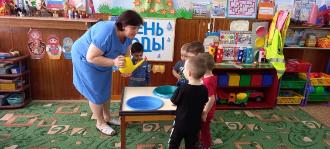 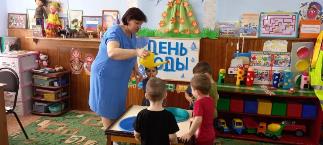 - Ребята, а что будет, если мы польём воду из леечки? Давайте посмотрим!Подняв повыше, воспитатель наливает воду из лейки в одну из ёмкостей.- Посмотрите, что разлетается в разные стороны? Это же капельки воды.- К нам сегодня в гости пришла капелька.Воспитатель достаёт из-под ёмкости Капельку (плоскостной игровой персонаж).- Она приглашает нас в увлекательное путешествие. И предлагает поиграть с водой .Основная частьВоспитатель: превращается в капельку. Капелька: - Посмотрите, на столе стоят два тазика. В одном есть водичка. Давайте представим себе, что это лужа. Как же нам её убрать? Что  нам в этом может помочь? - Нам помогут губки.Капелька предлагает опустить губки в ёмкость с водой, а затем отжать их в другую.Дети  переносят воду из одной ёмкости в другую.- Какие же вы молодцы, дружно взялись за дело и быстро справились.Капелька: - А еще с водичкой можно играть в интересные игры. Пойдемте, я вам расскажу и покажу. Игра «Рыбаки» - удочкой выловить рыбок из ёмкости с водой в корзину;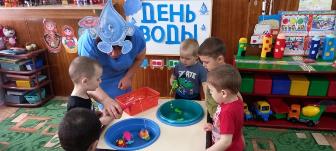 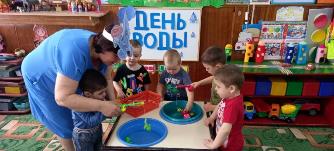 Капелька наблюдает за играми детей, хвалит их, подсказывает. Капелька: - Поиграли? Молодцы! Собирайтесь скорее в кружок, я вам кое-что покажу.Воспитатель берёт в руки мисочку с мыльной водой.- Что будет, если водичка станет мыльной? Проверим?Капелька булькает воду в мисочке и появляется пена.- Смотрите, она пениться. А что еще можно делать с мыльной водой? А теперь возьмем трубочки и подуем в чашки с водой что у нас получилось? Проверим? 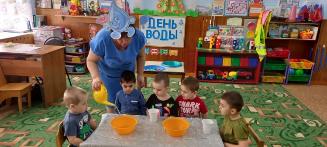 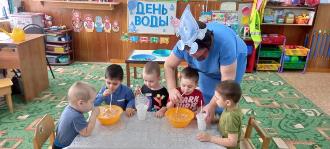 Дети дуют в трубочки и появляются пузырьки. Капелька: Ребята а еще у меня в волшебном мешочки есть   мыльные пузыри. Давайте поиграем с ними.Капелька пускает большие мыльные пузыри, а дети хлопают их.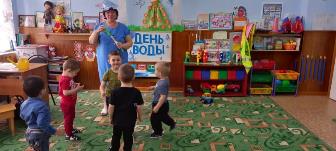 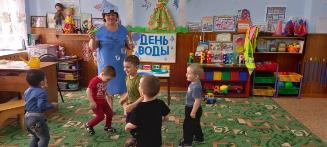 Капелька: - Вот какой разной может быть водичка. Посмотрите, какая красота!Капелька: У меня для вас есть еще сюрприз в волшебном мешочки  в нём лежат разноцветные шарики – красные, жёлтые, зелёные, синие. Я очень люблю с ними играть. Давайте и мы посмотрим на шарики!Капелька:  раздаёт шарики детям. Капелька : Ребята, скажите какие шарики легкие или тяжелые? (легкие)Капелька. Правильно. Давайте положим их в воду. Что же мы видим? (они плавают на воде)Правильно, ребята, они плавают на воде, потому что они легкие. Капелька предлагает и объясняет детям следующие игры:«С места на место» - из ёмкости с водой надо сочком выловить шарики и переложить в другую чашку;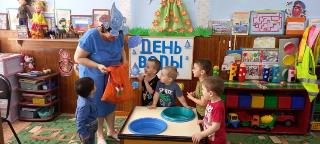 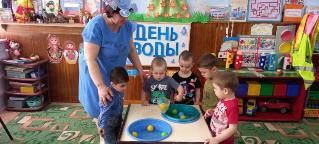 А сейчас посмотрите что я достала из волшебного мешочка. (воспитатель достает камешки)Ребята, как вы думаете камешки легкие или тяжелые? (воспитатель каждому ребенку раздает камушек)Дети: тяжелыеКапелька : Давайте проверим, поплывут они по воде или нет? Опустите камешки в воду. (Дети опускают камешки в воду, они тонут.) Утонули? (Утонули.) Почему камни утонули? (Они тяжелые.) Камни в воде видно? А по чему? (Вода прозрачная.)Капелька : Правильно, ребята, камешки тяжелые, поэтому они утонули, а шарики легкие, поэтому они не тонут, а плавают на воде. Молодцы, ребятки.Капелька : Ребята, вы наверное, устали стоять, давайте еще с вами поиграем:Проводится подвижная игра «Капельки». Дети повторяют за капелькой.Якапелька, кап-кап.Надо воды напиться, кап-капГде же мои капельки? .Вот же они!Бегите весело ко мне,капельки мои!Капелка. Как вы хорошо со мной играли! Молодцы! Мы теперь многое узнали с вами о воде, посмотрели как плавают наши шарики, утонули наши камешки. А мне пора возвращаться, до свидания!На этом наше занятие закончилось.